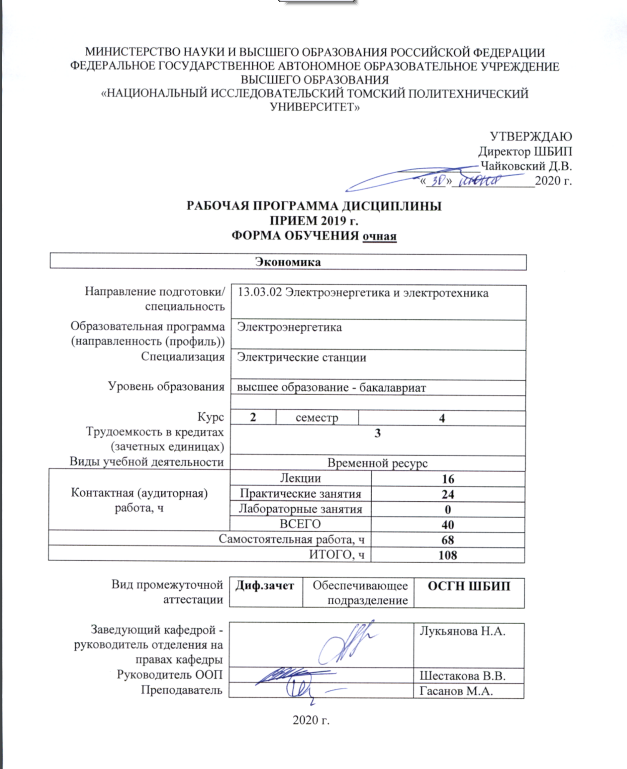 1. Цели освоения дисциплиныЦелями освоения дисциплины является формирование у обучающихся определенного ООП (п. 5. Общей характеристики ООП) состава компетенций для подготовки к профессиональной деятельности. 2. Место дисциплины (модуля) в структуре ООПДисциплина относится к базовой части Блока 1 учебного плана образовательной программы.3. Планируемые результаты обучения по дисциплинеПосле успешного освоения дисциплины будут сформированы результаты обучения:Оценочные мероприятия текущего контроля и промежуточной аттестации представлены в календарном рейтинг-плане дисциплины.4. Структура и содержание дисциплиныОсновные виды учебной деятельностиСодержание разделов дисциплины:Раздел 1. Механизм функционирования рынкаВведение в экономику и анализ основных экономических понятий. Основные аспекты функционирования рыночной экономики. Рыночный механизм, спрос и предложение, рыночное равновесие. Темы лекций:1. Введение в экономику: предмет и основные понятия экономики, методы экономического анализа. 2. Основы теории спроса и предложения. 3. Основы теории производства. 4. Фирма в условиях совершенной и несовершенной конкуренции. 1. Экономический выбор. Альтернативные издержки.2. Механизм функционирования рынка: спрос и предложение.3. Механизм функционирования рынка: эластичность.4. Основы теории производства. Издержки производства.5. Основы теории производства. Издержки производства.6. Фирма в условиях совершенной и несовершенной конкуренции.Раздел 2. Макроэкономическое равновесие и макроэкономические показателиМакроэкономические аспекты функционирования рыночной экономики. Условия достижения макроэкономического равновесия. Основные модели макроэкономического равновесия. Основные макроэкономические показатели.Тема лекции:1. Основы макроэкономического анализа. Совокупный спрос и совокупное предложение. Макроэкономическое равновесие. Тема практического занятия:1. Макроэкономические показатели.Раздел 3. Макроэкономическая нестабильностьВиды, причины, последствия основных социально-экономических проблем: инфляции, безработицы, кризисов. Пути и способы преодоления социально-экономических проблем.Темы лекций:1. Инфляция и безработица. 2. Экономический цикл и экономический рост. Темы практических занятий:1. Циклы и экономический рост, инфляция.2. Занятость и безработица.Раздел 4. Государственное регулирование экономикиПричины и необходимость государственного вмешательства в экономику, основные способы и инструменты государственной политики. Особенности бюджетной, финансовой, налоговой политик в РФ.Тема лекции:1. Инструменты государственного регулирования экономики. Темы практических занятий:1. Налоги и налоговая система.2. Государственный бюджет и бюджетная политика.3. Денежный рынок и денежно-кредитная политика.5. Организация самостоятельной работы студентовСамостоятельная работа студентов при изучении дисциплины (модуля) предусмотрена в следующих видах и формах:Работа с лекционным материалом, поиск и обзор литературы и электронных источников информации по индивидуально заданной проблеме курса;Работа в электронном курсе (изучение теоретического материала, выполнение индивидуальных заданий и контролирующих мероприятий и др.);Изучение тем, вынесенных на самостоятельную проработку;Поиск, анализ, структурирование и презентация информации;Подготовка к практическим и семинарским занятиям;Подготовка к оценивающим мероприятиям.6. Учебно-методическое и информационное обеспечение дисциплины 6.1. Учебно-методическое обеспечение Основная литератураДукарт, С.А. Экономическая теория. Микроэкономика: учебное пособие / С.А. Дукарт, Е.В. Полицинская, В.Г. Лизунков. – 2-е изд. – Томск: ТПУ, 2017. – 131 с. – Текст: электронный // Лань: электронно-библиотечная система. – URL: https://e.lanbook.com/book/106776 (дата обращения: 17.02.2019). – Режим доступа: для авториз. пользователей.Дукарт, С.А. Экономическая теория. Макроэкономика: учебное пособие / С.А. Дукарт, Е.В. Полицинская, В.Г. Лизунков. – 2-е изд. – Томск: ТПУ, 2017. – 136 с. – Текст: электронный // Лань: электронно-библиотечная система. – URL: https://e.lanbook.com/book/106775 (дата обращения: 17.02.2019). – Режим доступа: для авториз. пользователей.Аникина, Е.А. Экономика: учебное пособие: в 2 частях / Е.А. Аникина, Л.М. Борисова, С.А. Дукарт. – Томск: ТПУ, 2016 – Часть 1: Микроэкономика. Экономика предприятия – 2016. – 429 с. – Текст: электронный // Лань: электронно-библиотечная система. – URL: https://e.lanbook.com/book/107763 (дата обращения: 17.02.2019). – Режим доступа: для авториз. пользователей.Аникина, Е.А. Экономика: учебное пособие: в 2 частях / Е.А. Аникина, Л.М. Борисова, С.А. Дукарт. – Томск: ТПУ, 2016 – Часть 2: Макроэкономика – 2016. – 228 с. – Текст: электронный // Лань: электронно-библиотечная система. – URL: https://e.lanbook.com/book/107761 (дата обращения: 17.02.2019). – Режим доступа: для авториз. пользователей.Дополнительная литератураВойтов, А.Г. Экономическая теория: учебник / А.Г. Войтов. – Москва: Дашков и К, 2018. – 392 с. – Текст: электронный // Лань: электронно-библиотечная система. – URL: https://e.lanbook.com/book/105581 (дата обращения: 17.02.2019). – Режим доступа: для авториз. пользователей.Коротун, О.Н. Микроэкономика: учебное пособие / О.Н. Коротун, И.С. Кошель, М.А. Новичкова. – Москва: Дашков и К, 2018. – 66 с. – Текст: электронный // Лань: электронно-библиотечная система. – URL: https://e.lanbook.com/book/110767 (дата обращения: 17.02.2019). – Режим доступа: для авториз. пользователей.Экономическая теория. Микроэкономика-1, 2. Мезоэкономика: учебник / под общей редакцией Г. П. Журавлевой. – 8-е изд. – Москва: Дашков и К, 2018. – 934 с. – Текст: электронный // Лань: электронно-библиотечная система. – URL: https://e.lanbook.com/book/105576 (дата обращения: 17.02.2019). – Режим доступа: для авториз. пользователей. Николаева, И.П. Экономическая теория: учебник / И.П. Николаева. – 2-е изд. – Москва : Дашков и К, 2017. – 328 с. – Текст: электронный // Лань: электронно-библиотечная система. – URL: https://e.lanbook.com/book/91230 (дата обращения: 17.02.2019). – Режим доступа: для авториз. пользователей.Ларионов, И.К. Экономическая теория: учебник / И.К. Ларионов. – 2-е изд. – Москва: Дашков и К, 2017. – 408 с. – Текст: электронный // Лань : электронно-библиотечная система. – URL: https://e.lanbook.com/book/93499 (дата обращения: 17.02.2019). – Режим доступа: для авториз. пользователей.Ларионов, И.К. Экономическая теория. Экономические системы: формирование и развитие: учебник / И.К. Ларионов, С.Н. Сильвестров. – Москва: Дашков и К, 2017. – 876 с. – Текст: электронный // Лань: электронно-библиотечная система. – URL: https://e.lanbook.com/book/93429 (дата обращения: 17.02.2019). – Режим доступа: для авториз. пользователей.Толмачева, Р.П. Словарь по экономической истории: термины, понятия, имена, хронология: словарь / Р.П. Толмачева. – 3-е изд. – Москва: Дашков и К, 2016. – 184 с. – Текст: электронный // Лань: электронно-библиотечная система. – URL: https://e.lanbook.com/book/93384 (дата обращения: 17.02.2019). – Режим доступа: для авториз. пользователей.6.2 Информационное  и программное обеспечениеInternet-ресурсы (в т.ч. в среде LMS MOODLE и др. образовательные и библиотечные ресурсы):Электронный курс в среде moodle ТПУ: Экономика / 2019 [Электронный ресурс]. – Режим доступа: https://stud.lms.tpu.ru/course/view.php?id=2446, вход по корпоративному логину и паролю ТПУ.Гражданский Кодекс Российской Федерации [Электронный ресурс]. – URL: http://www.consultant.ru/popular/gkrf1/Налоговый Кодекс Российской Федерации [Электронный ресурс]. – URL: http://www.consultant.ru/popular/nalog1/Трудовой кодекс Российской Федерации [Электронный ресурс]. – URL: http://www.consultant.ru/popular/tkrf/ ФЗ «Об акционерных обществах» №208-ФЗ [Электронный ресурс]. – URL: http://www.consultant.ru/popular/stockcomp/ФЗ «Об обществах с ограниченной ответственностью» №14-ФЗ [Электронный ресурс]. – URL: http://www.consultant.ru/popular/ooo/Сайт Министерства экономического развития РФ [Электронный ресурс]. – URL: http://www.economy.gov.ru/minec/main (содержит образцы правовых и деловых документов, статьи и обзоры о внутренней и внешней торговле).Сайт Министерства финансов РФ [Электронный ресурс]. – URL: http://www.minfin.ru (содержит статистику бюджетной сферы).Сайт Центробанка РФ [Электронный ресурс]. – URL: http://www.cbrf.ru (содержит статистку состояния денежного рынка и денежного обращения). Сайт Федеральной служба государственной статистики [Электронный ресурс]. – URL: http://www.gks.ru (содержит все макроэкономические показатели). Сайт Федеральной налоговой службы РФ [Электронный ресурс]. – URL: http://www.nalog.ru (содержит сведения о собираемых налогах и налогоплательщиках).Сайт Торгово-промышленной палаты РФ [Электронный ресурс]. – URL: http://www.tpprf.ru/ (содержит результаты исследований и мониторинга развития малого и среднего бизнеса, информационно-аналитические результаты и обзоры по вопросам торговли).Сайт Торгово-промышленной палаты Томской области [Электронный ресурс]. – URL: http://www.tpp.tomsk.ru (содержит архив номеров журнала «Первый экономический»).Лицензионное программное обеспечение (в соответствии с Перечнем   лицензионного программного обеспечения ТПУ):1.Office 2007 Standard Russian Academic; Office 2013 Standard Russian Academiс; Office 2016 Standard Russian Academiс;2.  LibreOffice;   3. Webex Meetings 4. Zoom.7. Особые требования к материально-техническому обеспечению дисциплиныВ учебном процессе используются помещения для проведения всех видов учебной деятельности, предусмотренной учебным планом, в том числе помещения для самостоятельной работы: Рабочая программа составлена на основе Общей характеристики образовательной программы по всем направлениям подготовки (приема 2019 г., очная форма обучения).Разработчик(и):Рабочая программа составлена на основе Общей характеристики образовательной программы по всем направлениям подготовки (приема 2019 г., очнаяформа обучения).Разработчик(и):Программа одобрена на заседании Отделения электроэнергетики и электротехники (протокол от «__27__»_06__2019_г. №_6__).Руководитель ОЭЭк.т.н, доцент					/ Ивашутенко А.С./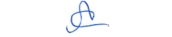 Лист изменений рабочей программы дисциплины:Код компетенцииНаименование компетенцииИндикаторы достижения компетенцийИндикаторы достижения компетенцийСоставляющие результатов освоения (дескрипторы компетенции)Составляющие результатов освоения (дескрипторы компетенции)Код компетенцииНаименование компетенцииКод индикатораНаименование индикатора достижения Код Наименование УК(У)-2Способен определять круг задач в рамках поставленной цели и выбирать оптимальные способы их решения, исходя из действующих правовых норм, имеющихся ресурсов и ограниченийИ.УК(У)-2.1Формулирует проблему,  решение которой напрямую связано с  достижением цели проектаУК(У)-2.1В2Владеет опытом формулировки экономических проблем, соответствующей отрасли производстваУК(У)-2Способен определять круг задач в рамках поставленной цели и выбирать оптимальные способы их решения, исходя из действующих правовых норм, имеющихся ресурсов и ограниченийИ.УК(У)-2.1Формулирует проблему,  решение которой напрямую связано с  достижением цели проектаУК(У)-2.1У2Умеет формулировать проблему, исходя из действующих экономических задач, имеющихся ресурсов и ограниченийУК(У)-2Способен определять круг задач в рамках поставленной цели и выбирать оптимальные способы их решения, исходя из действующих правовых норм, имеющихся ресурсов и ограниченийИ.УК(У)-2.1Формулирует проблему,  решение которой напрямую связано с  достижением цели проектаУК(У)-2.1З2Знает методы и инструменты формулировки проблем с учетом их экономической значимостиУК(У)-2Способен определять круг задач в рамках поставленной цели и выбирать оптимальные способы их решения, исходя из действующих правовых норм, имеющихся ресурсов и ограниченийИ.УК(У)-2.2Определяет связи между поставленными задачами и ожидаемые результаты их решенияУК(У)-2.2В2Владеет опытом организационно-экономических  решений  в текущей профессиональной деятельности УК(У)-2Способен определять круг задач в рамках поставленной цели и выбирать оптимальные способы их решения, исходя из действующих правовых норм, имеющихся ресурсов и ограниченийИ.УК(У)-2.2Определяет связи между поставленными задачами и ожидаемые результаты их решенияУК(У)-2.2У2Умеет применять организационно-экономические решения в текущей профессиональной деятельностиУК(У)-2Способен определять круг задач в рамках поставленной цели и выбирать оптимальные способы их решения, исходя из действующих правовых норм, имеющихся ресурсов и ограниченийИ.УК(У)-2.2Определяет связи между поставленными задачами и ожидаемые результаты их решенияУК(У)-2.2З2Знает структуру и состав экономических ресурсов, необходимых для достижения результатов и ожидаемых результатовУК(У)-2Способен определять круг задач в рамках поставленной цели и выбирать оптимальные способы их решения, исходя из действующих правовых норм, имеющихся ресурсов и ограниченийИ.УК(У)-2.3В рамках поставленных задач определяет имеющиеся ресурсы и ограничения, действующие правовые нормыУК(У)-2.3В2Владеет опытом проектирования оптимальных решений поставленных экономических задач, исходя из имеющихся ресурсов и ограниченийУК(У)-2Способен определять круг задач в рамках поставленной цели и выбирать оптимальные способы их решения, исходя из действующих правовых норм, имеющихся ресурсов и ограниченийИ.УК(У)-2.3В рамках поставленных задач определяет имеющиеся ресурсы и ограничения, действующие правовые нормыУК(У)-2.3У2Умеет обосновывать эффективность проектных решений в рамках поставленных задач с учетом наличия ограничивающих факторов и ресурсного обеспеченияУК(У)-2Способен определять круг задач в рамках поставленной цели и выбирать оптимальные способы их решения, исходя из действующих правовых норм, имеющихся ресурсов и ограниченийИ.УК(У)-2.3В рамках поставленных задач определяет имеющиеся ресурсы и ограничения, действующие правовые нормыУК(У)-2.З32Знает основные методы оптимального использования ограниченных ресурсовПланируемые результаты обучения по дисциплинеПланируемые результаты обучения по дисциплинеИндикатор достижения компетенции КодНаименованиеИндикатор достижения компетенции РД-1Демонстрировать механизмы взаимодействия различных факторов на основе экономических моделейИ.УК(У)-2.1РД-2Анализировать микроэкономическую ситуациюИ.УК(У)-2.1РД-3Объяснять макроэкономические процессы и явления, нестабильностьИ.УК(У)-2.2РД-4Исследовать результаты экономической деятельности государстваИ.УК(У)-2.3Разделы дисциплиныФормируемый результат обучения по дисциплинеВиды учебной деятельностиОбъем времени, ч.Раздел 1. Механизм функционирования рынкаРД-1РД-2Лекции8Раздел 1. Механизм функционирования рынкаРД-1РД-2Практические занятия12Раздел 1. Механизм функционирования рынкаРД-1РД-2Лабораторные занятия0Раздел 1. Механизм функционирования рынкаРД-1РД-2Самостоятельная работа20Раздел 2. Макроэкономическое равновесие и макроэкономические показателиРД-3Лекции2Раздел 2. Макроэкономическое равновесие и макроэкономические показателиРД-3Практические занятия2Раздел 2. Макроэкономическое равновесие и макроэкономические показателиРД-3Лабораторные занятия0Раздел 2. Макроэкономическое равновесие и макроэкономические показателиРД-3Самостоятельная работа10Раздел 3. Макроэкономическая нестабильностьРД-3Лекции4Раздел 3. Макроэкономическая нестабильностьРД-3Практические занятия4Раздел 3. Макроэкономическая нестабильностьРД-3Лабораторные занятия0Раздел 3. Макроэкономическая нестабильностьРД-3Самостоятельная работа18Раздел 4. Государственное регулирование экономикиРД-4Лекции2Раздел 4. Государственное регулирование экономикиРД-4Практические занятия6Раздел 4. Государственное регулирование экономикиРД-4Лабораторные занятия0Раздел 4. Государственное регулирование экономикиРД-4Самостоятельная работа20№Наименование специальных помещенийНаименование специальных помещенийНаименование оборудованияНаименование оборудования1Аудитория для проведения учебных занятий всех типов, курсового проектирования, консультаций, текущего контроля и промежуточной аттестации634034 г. Томская область, Томск, Советская улица, д.73, стр.1,  139-Компьютер – 1шт.; -Проектор - 1 шт.; -Доска аудиторная настенная - 1 шт.; -Микрофон ITC Escort T-621A - 1 шт.; -Аналоговый микшерный пульт BEHRINGER XENYX Q802USB - 1 шт.; -Экран Projecta 213*280 см - 1 шт.; -Активная акустическая система RCF K70 5 Bt - 4 шт.; Комплект учебной мебели на 96 посадочных мест-Компьютер – 1шт.; -Проектор - 1 шт.; -Доска аудиторная настенная - 1 шт.; -Микрофон ITC Escort T-621A - 1 шт.; -Аналоговый микшерный пульт BEHRINGER XENYX Q802USB - 1 шт.; -Экран Projecta 213*280 см - 1 шт.; -Активная акустическая система RCF K70 5 Bt - 4 шт.; Комплект учебной мебели на 96 посадочных мест2Аудитория для проведения учебных занятий всех типов, курсового проектирования, консультаций, текущего контроля и промежуточной аттестации634034 г. Томская область, Томск, Советская улица, д.73, стр.1,  140-Компьютер – 1шт.; -Проектор - 1 шт.; -Доска аудиторная настенная - 1 шт.; -Микрофон ITC Escort T-621A - 1 шт.; -Аналоговый микшерный пульт BEHRINGER XENYX Q802USB - 1 шт.; -Экран Projecta 213*280 см - 1 шт.; -Активная акустическая система RCF K70 5 Bt - 4 шт.; Комплект учебной мебели на 108 посадочных мест-Компьютер – 1шт.; -Проектор - 1 шт.; -Доска аудиторная настенная - 1 шт.; -Микрофон ITC Escort T-621A - 1 шт.; -Аналоговый микшерный пульт BEHRINGER XENYX Q802USB - 1 шт.; -Экран Projecta 213*280 см - 1 шт.; -Активная акустическая система RCF K70 5 Bt - 4 шт.; Комплект учебной мебели на 108 посадочных мест3Аудитория для проведения учебных занятий всех типов, курсового проектирования, консультаций, текущего контроля и промежуточной аттестации634034 г. Томская область, Томск, Советская улица, д.73, стр.1,141-Компьютер – 1шт.; -Проектор - 1 шт.; -Доска аудиторная настенная - 1 шт.; -Микрофон ITC Escort T-621A - 1 шт.; -Аналоговый микшерный пульт BEHRINGER XENYX Q802USB - 1 шт.; -Экран Projecta 213*280 см - 1 шт.; -Активная акустическая система RCF K70 5 Bt - 4 шт.; Комплект учебной мебели на 96 посадочных мест-Компьютер – 1шт.; -Проектор - 1 шт.; -Доска аудиторная настенная - 1 шт.; -Микрофон ITC Escort T-621A - 1 шт.; -Аналоговый микшерный пульт BEHRINGER XENYX Q802USB - 1 шт.; -Экран Projecta 213*280 см - 1 шт.; -Активная акустическая система RCF K70 5 Bt - 4 шт.; Комплект учебной мебели на 96 посадочных мест4Аудитория для проведения учебных занятий всех типов, курсового проектирования, консультаций, текущего контроля и промежуточной аттестации634034 г. Томская область, Томск, Советская улица, д.73, стр.1,142-Компьютер – 1шт.; -Проектор - 1 шт.; -Доска аудиторная настенная - 1 шт.; -Микрофон ITC Escort T-621A - 1 шт.; -Аналоговый микшерный пульт BEHRINGER XENYX Q802USB - 1 шт.; -Экран Projecta 213*280 см - 1 шт.; -Активная акустическая система RCF K70 5 Bt - 4 шт.; Комплект учебной мебели на 96 посадочных мест-Компьютер – 1шт.; -Проектор - 1 шт.; -Доска аудиторная настенная - 1 шт.; -Микрофон ITC Escort T-621A - 1 шт.; -Аналоговый микшерный пульт BEHRINGER XENYX Q802USB - 1 шт.; -Экран Projecta 213*280 см - 1 шт.; -Активная акустическая система RCF K70 5 Bt - 4 шт.; Комплект учебной мебели на 96 посадочных мест5Аудитория для проведения учебных занятий всех типов, курсового проектирования, консультаций, текущего контроля и промежуточной аттестации634034 г. Томская область, Томск, Советская улица, д.73, стр.1,143-Компьютер – 1шт.; -Проектор - 1 шт.; -Доска аудиторная настенная - 1 шт.; -Микрофон ITC Escort T-621A - 1 шт.; -Аналоговый микшерный пульт BEHRINGER XENYX Q802USB - 1 шт.; -Экран Projecta 213*280 см - 1 шт.; -Активная акустическая система RCF K70 5 Bt - 4 шт.; Комплект учебной мебели на 96 посадочных мест-Компьютер – 1шт.; -Проектор - 1 шт.; -Доска аудиторная настенная - 1 шт.; -Микрофон ITC Escort T-621A - 1 шт.; -Аналоговый микшерный пульт BEHRINGER XENYX Q802USB - 1 шт.; -Экран Projecta 213*280 см - 1 шт.; -Активная акустическая система RCF K70 5 Bt - 4 шт.; Комплект учебной мебели на 96 посадочных мест6Аудитория для проведения учебных занятий всех типов, курсового проектирования, консультаций, текущего контроля и промежуточной аттестации634034 г. Томская область, Томск, Советская улица, д.73, стр.1,  113-Компьютер - 1 шт.; -Проектор - 1 шт.; -Доска электронная белая прямой проекции Hitachi HT-FX-77WL - 1 шт.; -Доска аудиторная настенная - 1 шт.; -Комплект учебной мебели на 30 посадочных мест.-Компьютер - 1 шт.; -Проектор - 1 шт.; -Доска электронная белая прямой проекции Hitachi HT-FX-77WL - 1 шт.; -Доска аудиторная настенная - 1 шт.; -Комплект учебной мебели на 30 посадочных мест.7Аудитория для проведения учебных занятий всех типов, курсового проектирования, консультаций, текущего контроля и промежуточной аттестации634034 г. Томская область, Томск, Советская улица, д.73, стр.1,  318-Компьютер - 1 шт.; -Проектор – 2 шт.; -Доска аудиторная настенная - 1 шт.; -Доска электронная белая прямой проекции Hitachi HT-FX-77WL - 1 шт.; Комплект учебной мебели на 26 посадочных мест.-Компьютер - 1 шт.; -Проектор – 2 шт.; -Доска аудиторная настенная - 1 шт.; -Доска электронная белая прямой проекции Hitachi HT-FX-77WL - 1 шт.; Комплект учебной мебели на 26 посадочных мест.8Аудитория для проведения учебных занятий всех типов, курсового проектирования, консультаций, текущего контроля и промежуточной аттестации634034 г. Томская область, Томск, Советская улица, д.73, стр.1,  319-Компьютер - 1 шт.; -Проектор – 1 шт.; -Доска аудиторная настенная - 1 шт.; Комплект учебной мебели на 26 посадочных мест.-Компьютер - 1 шт.; -Проектор – 1 шт.; -Доска аудиторная настенная - 1 шт.; Комплект учебной мебели на 26 посадочных мест.9Аудитория для проведения учебных занятий всех типов, курсового проектирования, консультаций, текущего контроля и промежуточной аттестации634034 г. Томская область, Томск, Советская улица, д.73, стр.1,  320-Компьютер - 11 шт.; -Проектор – 1 шт.; -Доска аудиторная настенная - 1 шт.;  -Терминал Vega X5, групповой терминал ВКС - 1 шт.;-Доска белая магнитная - 1 шт.; -Интерактивная ЖК-панель Sahara Interactive PI-1900 19" - 1 шт.; -Документ-камера AverVision SPC300 - 1 шт.;-Микрофон Beyerdynamic SHM 205 A Конденсаторный микрофон на гусиной шее - 2 шт.; -Мини-система Самсунг - 1 шт.;-Усилитель RCF UP 1123 - 1 шт.; -Управляемая камера RS-232 Sony EVI-D70 - 1 шт.; -Экран Baronet NTSC (3:4) 244/96 - 2 шт.; -Акустическая система RCF PL 60 Встр. потолочный гр-ль, 6 Вт, 70/100 В - 8 шт.; Комплект учебной мебели на 60 посадочных мест.-Компьютер - 11 шт.; -Проектор – 1 шт.; -Доска аудиторная настенная - 1 шт.;  -Терминал Vega X5, групповой терминал ВКС - 1 шт.;-Доска белая магнитная - 1 шт.; -Интерактивная ЖК-панель Sahara Interactive PI-1900 19" - 1 шт.; -Документ-камера AverVision SPC300 - 1 шт.;-Микрофон Beyerdynamic SHM 205 A Конденсаторный микрофон на гусиной шее - 2 шт.; -Мини-система Самсунг - 1 шт.;-Усилитель RCF UP 1123 - 1 шт.; -Управляемая камера RS-232 Sony EVI-D70 - 1 шт.; -Экран Baronet NTSC (3:4) 244/96 - 2 шт.; -Акустическая система RCF PL 60 Встр. потолочный гр-ль, 6 Вт, 70/100 В - 8 шт.; Комплект учебной мебели на 60 посадочных мест.10Аудитория для проведения учебных занятий всех типов, курсового проектирования, консультаций, текущего контроля и промежуточной аттестации634034 г. Томская область, Томск, Советская улица, д.73, стр.1,  321-Компьютер - 9 шт.; -Проектор - 2шт.; -Экран Baronet NTSC (3:4) 244/96 - 1 шт; -Доска аудиторная настенная - 1 шт.; Комплект учебной мебели на 20 посадочных мест.-Компьютер - 9 шт.; -Проектор - 2шт.; -Экран Baronet NTSC (3:4) 244/96 - 1 шт; -Доска аудиторная настенная - 1 шт.; Комплект учебной мебели на 20 посадочных мест.11Аудитория для проведения учебных занятий всех типов, курсового проектирования, консультаций, текущего контроля и промежуточной аттестации634034 г. Томская область, Томск, Советская улица, д.73, стр.1,  330-Компьютер - 19 шт.; -Проектор - 1шт.; -Принтер-2 шт.;Комплект учебной мебели на 15 посадочных мест.-Компьютер - 19 шт.; -Проектор - 1шт.; -Принтер-2 шт.;Комплект учебной мебели на 15 посадочных мест.12Аудитория для проведения учебных занятий всех типов, курсового проектирования, консультаций, текущего контроля и промежуточной аттестации634034 г. Томская область, Томск, Советская улица, д.73, стр.1,  332-Компьютер - 10 шт.; -Проектор - 1 шт.; -Доска аудиторная настенная - 1 шт.; -Доска учебная " Esselte " Швеция - 1 шт; Комплект учебной мебели на 26 посадочных мест-Компьютер - 10 шт.; -Проектор - 1 шт.; -Доска аудиторная настенная - 1 шт.; -Доска учебная " Esselte " Швеция - 1 шт; Комплект учебной мебели на 26 посадочных мест13Аудитория для проведения учебных занятий всех типов, курсового проектирования, консультаций, текущего контроля и промежуточной аттестации634034 г. Томская область, Томск, Советская улица, д.73, стр.1,  443-Компьютер - 1 шт.; -Проектор - 1шт.; -Телевизор- 1 шт.;Комплект учебной мебели на 30 посадочных мест.-Компьютер - 1 шт.; -Проектор - 1шт.; -Телевизор- 1 шт.;Комплект учебной мебели на 30 посадочных мест.14Аудитория для проведения учебных занятий всех типов, курсового проектирования, консультаций, текущего контроля и промежуточной аттестации634034, Томская область, г. Томск, Белинского улица, 53а, 352-Компьютер - 1 шт.; -Телевизор - 1 шт.; Доска аудиторная настенная - 1шт.Комплект учебной мебели на 24 посадочных мест-Компьютер - 1 шт.; -Телевизор - 1 шт.; Доска аудиторная настенная - 1шт.Комплект учебной мебели на 24 посадочных мест15Аудитория для проведения учебных занятий всех типов, курсового проектирования, консультаций, текущего контроля и промежуточной аттестации634034, Томская область, г. Томск, Белинского улица, 53а, 361-Компьютер - 1 шт.; -Телевизор - 1 шт.; Доска аудиторная настенная - 1шт.Комплект учебной мебели на 26 посадочных мест-Компьютер - 1 шт.; -Телевизор - 1 шт.; Доска аудиторная настенная - 1шт.Комплект учебной мебели на 26 посадочных мест16Аудитория для проведения учебных занятий всех типов, курсового проектирования, консультаций, текущего контроля и промежуточной аттестации634034, Томская область, г. Томск, Белинского улица, 53а, 363-Компьютер - 20 шт.; -Проектор - 1 шт.; -Доска аудиторная настенная – 2 шт.-Принтер- 3 шт.Комплект учебной мебели на 24 посадочных мест-Компьютер - 20 шт.; -Проектор - 1 шт.; -Доска аудиторная настенная – 2 шт.-Принтер- 3 шт.Комплект учебной мебели на 24 посадочных мест17Аудитория для проведения учебных занятий всех типов, курсового проектирования, консультаций, текущего контроля и промежуточной аттестации634034, Томская область, г. Томск, Белинского улица, 53а, 369-Компьютер - 1 шт.; - Проектор - 1 шт.; -Доска аудиторная настенная- 1шт.Комплект учебной мебели на 70 посадочных мест-Компьютер - 1 шт.; - Проектор - 1 шт.; -Доска аудиторная настенная- 1шт.Комплект учебной мебели на 70 посадочных мест18Аудитория для проведения учебных занятий всех типов, курсового проектирования, консультаций, текущего контроля и промежуточной аттестации634034, Томская область, г. Томск, Усова улица, 7, 101   -Компьютер - 1 шт.; -Проектор - 2 шт.; -Доска аудиторная настенная - 1 шт.; Комплект учебной мебели на 140 посадочных мест.-Компьютер - 1 шт.; -Проектор - 2 шт.; -Доска аудиторная настенная - 1 шт.; Комплект учебной мебели на 140 посадочных мест.19Аудитория для проведения учебных занятий всех типов, курсового проектирования, консультаций, текущего контроля и промежуточной аттестации634034, Томская область, г. Томск, Усова улица, 7, 201   -Компьютер - 1 шт.; -Проектор - 2 шт.; -Доска аудиторная настенная - 1 шт.; Комплект учебной мебели на 98 посадочных мест.-Компьютер - 1 шт.; -Проектор - 2 шт.; -Доска аудиторная настенная - 1 шт.; Комплект учебной мебели на 98 посадочных мест.20Аудитория для проведения учебных занятий всех типов, курсового проектирования, консультаций, текущего контроля и промежуточной аттестации 634034, Томская область, г. Томск, Советская улица, 73, 110-Компьютер - 2 шт.; -Проектор - 1 шт; Комплект учебной мебели на 25 посадочных мест.-Компьютер - 2 шт.; -Проектор - 1 шт; Комплект учебной мебели на 25 посадочных мест.21Аудитория для проведения учебных занятий всех типов, курсового проектирования, консультаций, текущего контроля и промежуточной аттестации634028, Томская область, г. Томск, Ленина проспект, 2, строен. 5, 331-Компьютер - 1 шт.; -Проектор - 1шт. Комплект учебной мебели на 60 посадочных мест -Компьютер - 1 шт.; -Проектор - 1шт. Комплект учебной мебели на 60 посадочных мест 22Аудитория для самостоятельной работы, обучающихся, имеется подключение к сети "Интернет" и доступ в электронную информационно-образовательную среду:634034 г. Томская область, Томск, ул. Белинского, д. 53а,311-Компьютер - 38 шт.; -Принтер - 3 шт.; -Проектор - 1 шт.; -Комплект учебной мебели на 50 посадочных мест-Компьютер - 38 шт.; -Принтер - 3 шт.; -Проектор - 1 шт.; -Комплект учебной мебели на 50 посадочных мест23 Аудитория для самостоятельной работы, обучающихся, имеется подключение к сети "Интернет" и доступ в электронную информационно-образовательную среду:634034 г. Томская область, Томск, ул. Белинского, д. 53а,208Читальный зал гуманитарной и иностранной литературыКоличество посадочных мест 46Читальный зал гуманитарной и иностранной литературыКоличество посадочных мест 46ДолжностьПодписьФИОПрофессор ОСГНГасанов М.А.Ассистент ОСГНЖаворонок А.В.ДолжностьПодписьФИОПреподавательГасанов М.А.Учебный годСодержание /изменениеОбсуждено на заседании ОЭЭ протокол2020_/ 21_ учебный год1. Дополнено содержание разделов дисциплины2. Обновлено программное обеспечение3. Актуализированы исходные данные для практической части дисциплиныОт 25.06.2020 г. № ___6_____ 2021___/22___ учебный год1. Дополнено содержание разделов дисциплины2. Обновлено программное обеспечение3. Актуализированы исходные данные для практической части дисциплиныОт 11.05.2021 г. № ___6_____ 2022/20231. Дополнено содержание разделов дисциплины2. Обновлено программное обеспечение3. Актуализированы исходные данные для практической части дисциплиныОт 11.05.2022 г. № ___6_____ 